The Monkey Garden: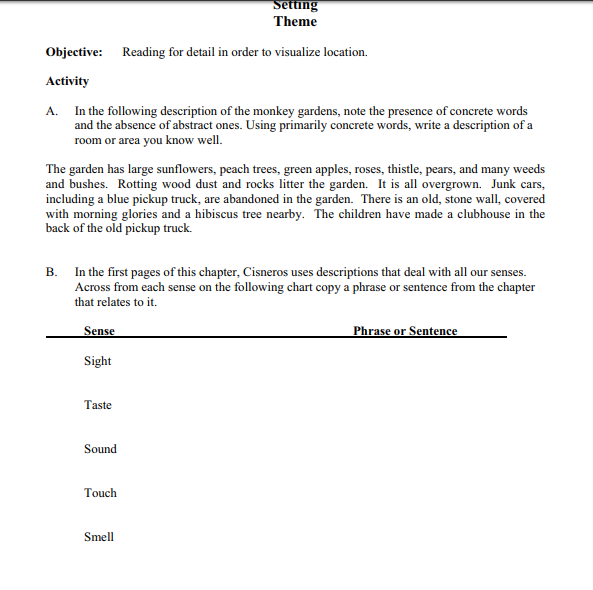 Sally, What Sally Said, Monkey Garden, Linoleum Roses: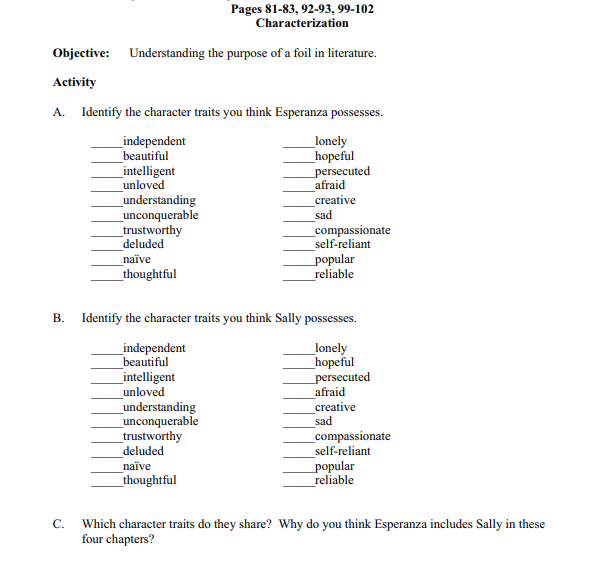 